RING PROGRAM
BEGINNER 2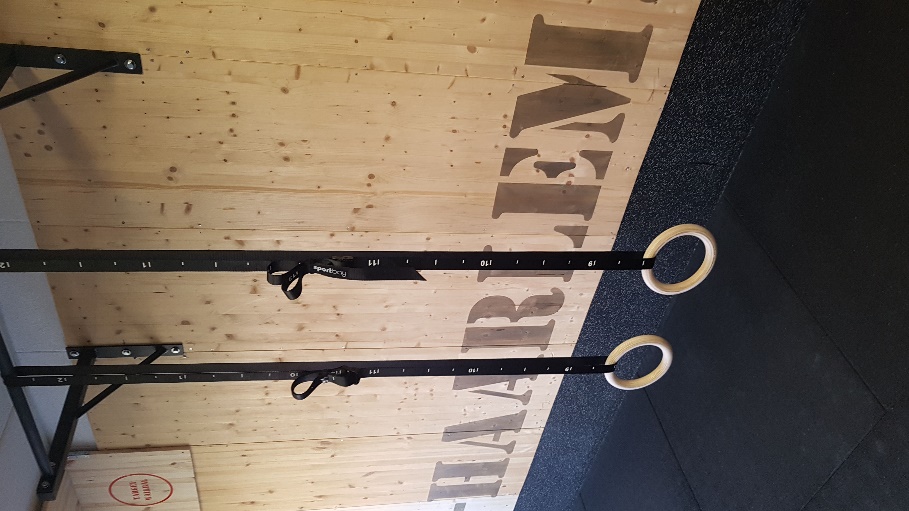 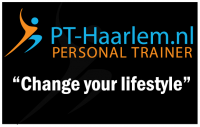 PROGRAM 2

WARMING-UPSingle set Static holdTRAINING 1TRAINING 2TRAINING 3TRAINING 4TRAINING 5TRAINING 61. Chest schoulder stretch rings2x 10/303x 10/303x 12/303x 14/304x14/304x16/302 regulier hold 3x 20/353x 24/353x 28/354x 20/354x24/354x26/353 push ups hold lag3x 10/353x 12/353x 14/354x 12/354x16/354x20/354 ching up hold half way4x 10/35 4x 12/354x 14/355x 10/355x 12/355x 14/35SINGLE SET NEGATIVETRAINING 1TRAINING 2TRAINING 3TRAINING 4TRAINING 5TRAINING 65 dips3x 63x83x104x84x94x106 Pull ups3x 63x83x104x84x94x10SINGLE SETSTRAINING 1TRAINING 2TRAINING 3TRAINING 4TRAINING 5TRAINING 67 Push ups4x104x124x145x125x145x168 Australian row4x84x104x125x125x145x169 upside down pulls4x64x84x105x65x75x8ABSTRAINING 1TRAINING 2TRAINING 3TRAINING 4TRAINING 5TRAINING 610 Tabata superman & HBH4x 18/104x20/104x22/105x 18/105x20/105x22/10